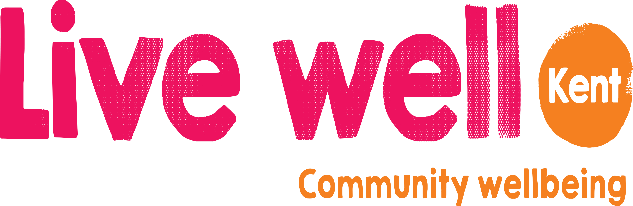 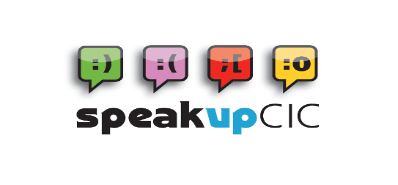 ITINERARY OF LIVE WELL KENT PEER SUPPORT GROUPS AND ACTIVITIES – JUNE 2021SpeakUpCIC are running the following peer support groups and activities online via Facebook Video Chat or Zoom. Groups are open to SpeakUpCIC service user members. If members would like to participate in any of the on-line group sessions, they need to confirm by contacting either Maggie or Kay (unless stated otherwise). For Zoom sessions, invites are emailed out individually just before the session starts with the link. NB:  People wishing to participate in sessions via FB Messenger Video Chat need to have a FB account and will be called individually just before the session starts.NEW – WEEKLY WALK & TALK GROUPSSpeakUpCIC are planning to re-introduce more in-person groups from July in compliance with Government Covid-19 regulations. During this month, we will be holding two outdoor groups for members who are not able to participate in our online groups and who would like to meet with others.  IF ANYONE IS INTERESTED IN EITHER OF THESE ACTIVITIES, PLEASE CONTACT MAGGIE. RAMSGATE WALK & TALK led by David. Starting on Wednesday 2nd June.  MARGATE WALK & TALK led by Su. Starting on Sunday 6th June.  Our peer support groups and activities are for SpeakUpCIC members.  If anyone would like further information about becoming a member, please contact us.  Kay: Email – kay@speakupcic.co.uk Tel: 07543 977670. Maggie: maggie@speakupcic.co.ukDAYTIMEFB or ZOOMGROUP NAMEDETAILSMonday10.00amZoomTALKING & SHARING GROUPFacilitated by Laura. An opportunity to learn from each other by sharing our positive experiences. 12.00 noonZoomZOOM AT NOON – MUSIC QUIZFacilitated by Kay. Session includes a Music Quiz led by members followed by a group discussion about topics of interest.2.00pmZoom or FB messenger video chatCOMPUTER CLUBFacilitated by David. Support with IT which can be one-to-one as needed and fortnightly workshops on IT topics to be scheduled based on needs.6.00pm to 8.00pmZoomSPEAKUPCIC ROUND TABLEWeekly evening service user group hosted by Ivan. NB: open to people from all our key areas.   Tuesday10.00amFB messenger video chatBREAKFAST CLUBFacilitated by David. Peer support social group where people can chat over a cuppa.10.00 to 11.30amZoomMINDFULNESS BASED COGNITIVE THERAPY/STRESS REDUCTION COURSEFacilitated by therapist Adrienne. *COURSE FULL*NB: No session on 22nd.12.00 noonZoomZOOM AT NOON – TOPICAL DISCUSSIONFacilitated by Kay. Session includes group discussions about topics chosen by members.8; 15; 22 & 29th4 WEEKS ONLY2.00pmZoomINNER EVENT – Self Empowerment & Motivation Course.Facilitated by Rox.  SPACES ARE LIMITED. *Please contact Maggie*1.30pmZoomTHANET PERDI (Personality Disorder Peer Support Group)Facilitated by Kay. Weekly online Personality Disorder Peer Support Group for PERDI members. 4.30pmZoomTHANET PERDIFacilitated by Sara. Online Personality Disorder Peer Support Group for newer PERDI members.Wednesday10.00amFB messenger video chatHAPPINESS GROUPLed by Clare Wright. A social group for members to meet up and enjoy virtual ‘adventures’ to promote happiness and wellbeing.12.00 noonZoomZOOM AT NOON – GENERAL KNOWLEDGE QUIZFacilitated by Kay. Session includes a General Knowledge Quiz led by Roger followed by a group discussion. 3.00pmZoomPERDI for non-Thanet members.Facilitated by Kay. Group for non-Thanet members living with a PD diagnosis. 6.00 to 7.00pmZoomANXIETY WORKOUT – next course starting on the 9thFacilitated by therapist Sara. 4-week course exploring managing anxiety including self-help techniques. *NB: anyone interested needs to register their interest with Kay prior to the start date*.Thursday10.00amFB messenger video chatBREAKFAST CLUBFacilitated by David. Peer support social group where people can chat over a cuppa.NOT  10th and 17th.11.45am to 12.30amZoomTAI CHI & MEDITATIONFacilitated by Tamar. *Anyone interested please contact Maggie*12.00noonZoomSERVICE USER FORUMFacilitated by David and Ivan. Forum to capture service user issues and concerns relating to MH service provision and support.3.00pmZoomPERDI (Personality Disorder Peer Support Group) for Thanet members.Facilitated by Kay. A safe space for original PERDI members to share experiences and coping mechanisms etc.3.00pmZoomLGBTQ+ PEER SUPPORT GROUPFacilitated by Amanda and Ian Carter-Chapman. A weekly group providing the opportunity for members within the LGBTQ+ community to meet, chat and share experiences etc.Starting on the 10th7.00 to 8.30pmZoomMAN CAVEFacilitated by Ivan and led by Shane. A NEW evening group where men members can meet to share and discuss ideas etc. *Anyone interested please contact Kay or Ivan*Friday10.00amZoomRELAXATION GROUPFacilitated by Laura. A chance for members to explore and share relaxation techniques.12.00noonZoomZOOM AT NOON Facilitated by Kay. General discussion etc.2.00pmZoomMEN’S GROUPFacilitated by Ivan. Peer support group for men to connect and meet in a safe space.5.00pmZoomANXIETY PEER SUPPORT GROUPFacilitated by Sara. *NB: This group is a follow on for members who have attended the previous Anxiety Workout courses*.Saturday10.00amFB Messenger video chatCROSSWORD & PUZZLES GROUPFacilitated by Clare. Includes fun puzzles to stimulate the mind.11.30amZoomSATURDAY MUSIC QUIZMusic Quiz led by Shane. A fun quiz providing the opportunity for music lovers to test their knowledge on a range of music old and new!   Sunday10.00amFB Messenger video chatTEA AND CHATFacilitated by David. Social group for members to meet up and chat over a cuppa.27th ONLY1.00 – 3.00pmZoom“Drawing the Soul” – ART & CRAFT GROUP Led by Marta. A group for people to connect with others while working on their own projects or create a piece of artwork from the topic suggestion. *Anyone interested please contact Kay*7 days per weekEvery nightFB Peer Support GroupNIGHT OWLSA closed peer support group for people who experience difficulties sleeping. Night Owls is a safe space where people can chat with others during the night. *Anyone interested please contact Maggie*